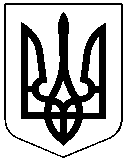 ЧЕРКАСЬКА РАЙОННА РАДАРОЗПОРЯДЖЕННЯ12.08.2022											№41Про нагородження ПочесноюГрамотою Черкаської районноїради і Черкаської районноїдержавної адміністраціїВідповідно до статті 55 Закону України "Про місцеве самоврядування в Україні", рішення районної ради від 18.02.2004 № 14-8 "Про Почесну Грамоту Черкаської районної ради і Черкаської районної державної адміністрації", враховуючи клопотання депутата Черкаської районної ради від 26.08.2022зобов'язую:НАГОРОДИТИ Почесною Грамотою Черкаської районної ради і Черкаської районної державної адміністрації за активну громадянську позицію, вагомий особистий внесок у формування національного патріотизму в умовах воєнного стану та з нагоди Дня працівників освіти України:ГРИГОРА Олега Олександровича, доктора політичних наук, професора, ректора Черкаського державного технологічного університету.ГОНЧАРОВА Артема Володимировича, кандидата технічних наук, доцента, першого  проректора Черкаського державного технологічного університету.ФАУРЕ Еміля Віталійовича, доктора технічних наук, професора, проректора з науково-дослідної роботи та міжнародних зв'язків Черкаського державного технологічного університету.ЛАЗУРЕНКА Валентина Миколайовича, доктора історичних наук, професора, проректора з гуманітарно-виховних питань Черкаського державного технологічного університету.ПЕЧЕНОВУ Яну Василівну, в.о. начальника відділу кадрів Черкаського державного технологічного університетуГолова							Олександр ВАСИЛЕНКО